§6203-A.  DefinitionsAs used in this chapter, unless the context otherwise indicates, the following terms have the following meanings.  [PL 2007, c. 402, Pt. U, §2 (NEW).]1.  Agency.  "Agency" means an establishment, organization or institution, public or private, that is licensed by the Department of Health and Human Services and that offers, purports to offer, maintains or operates one or more programs for the assessment, diagnosis, care, treatment or rehabilitation of individuals who are suffering physically, emotionally or psychologically from substance use disorder.[PL 2017, c. 407, Pt. A, §132 (AMD).]2.  Alcohol and drug counseling aide.  "Alcohol and drug counseling aide" means an individual who is licensed by the board to engage in an apprenticeship for the purpose of acquiring knowledge and experience in the performance of alcohol and drug counseling services, including but not limited to knowledge of ethical standards. An alcohol and drug counseling aide may facilitate individual and direct group counseling or assume other facilitation duties under supervision and may supervise nonclinical activities. An alcohol and drug counseling aide may write treatment chart notations when the notations are cosigned by a certified clinical supervisor. All work performed must be under the supervision of a certified clinical supervisor. An alcohol and drug counseling aide may not engage in independent or private practice. All work associated with the apprenticeship may be conducted only in an agency.[PL 2007, c. 402, Pt. U, §2 (NEW).]3.  Alcohol and drug counseling services.  "Alcohol and drug counseling services" are those counseling services offered for a fee, monetary or otherwise, as part of the treatment and rehabilitation of persons using alcohol or other drugs. The purpose of alcohol and drug counseling services is to help individuals, families and groups confront and resolve problems caused by the use of alcohol or other drugs. Alcohol and drug counseling services are the 12 core functions defined by rule of the board. "Alcohol and drug counseling services" includes nicotine addiction counseling and treatment services.[PL 2017, c. 407, Pt. A, §133 (AMD).]4.  Board.  "Board" means the State Board of Alcohol and Drug Counselors.[PL 2007, c. 402, Pt. U, §2 (NEW).]5.  Certified alcohol and drug counselor.  "Certified alcohol and drug counselor" means an individual who provides individual or group alcohol and drug counseling services unaided and who meets the criteria established in section 6214‑C. A certified alcohol and drug counselor may not engage in independent or private practice. All work performed must be under the supervision of a certified clinical supervisor within an agency.[PL 2007, c. 402, Pt. U, §2 (NEW).]6.  Certified clinical supervisor.  "Certified clinical supervisor" means an individual who is licensed by the board to provide supervision to individuals who provide alcohol and drug counseling services as required by this chapter. For the purposes of this subsection, "supervision" includes, but is not limited to, oversight of case record reviews, case management, development of counseling skills, education and treatment modalities, clinical supervision log maintenance and client treatment plans and activities.[PL 2007, c. 402, Pt. U, §2 (NEW).]7.  Consumer of alcohol and drug counseling services.  "Consumer of alcohol and drug counseling services" means a person affected by or recovering from substance use disorder.[PL 2017, c. 407, Pt. A, §134 (AMD).]8.  Inactive alcohol and drug counselor.  "Inactive alcohol and drug counselor" means a person who is licensed to provide alcohol and drug counseling services and who applies to the board for an inactive license under section 6219‑B.[PL 2007, c. 402, Pt. U, §2 (NEW).]9.  Licensed alcohol and drug counselor.  "Licensed alcohol and drug counselor" means an individual who provides individual or group alcohol and drug counseling services independently within an agency or in private practice and who meets the criteria established in section 6214‑D. A licensed alcohol and drug counselor may also assume clinical supervision duties upon being licensed by the board as a certified clinical supervisor.[PL 2007, c. 402, Pt. U, §2 (NEW).]SECTION HISTORYPL 2007, c. 402, Pt. U, §2 (NEW). PL 2011, c. 222, §1 (AMD). PL 2017, c. 407, Pt. A, §§132-134 (AMD). The State of Maine claims a copyright in its codified statutes. If you intend to republish this material, we require that you include the following disclaimer in your publication:All copyrights and other rights to statutory text are reserved by the State of Maine. The text included in this publication reflects changes made through the First Regular and Frist Special Session of the 131st Maine Legislature and is current through November 1, 2023
                    . The text is subject to change without notice. It is a version that has not been officially certified by the Secretary of State. Refer to the Maine Revised Statutes Annotated and supplements for certified text.
                The Office of the Revisor of Statutes also requests that you send us one copy of any statutory publication you may produce. Our goal is not to restrict publishing activity, but to keep track of who is publishing what, to identify any needless duplication and to preserve the State's copyright rights.PLEASE NOTE: The Revisor's Office cannot perform research for or provide legal advice or interpretation of Maine law to the public. If you need legal assistance, please contact a qualified attorney.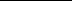 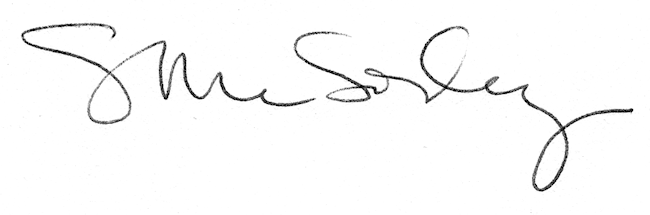 